       Product / Process Change NoticeExtent of Change:Chip process CP305, NPN silicon transistor wafers and bare die.Extent of Change:The CP305 wafer process has been discontinued and replaced with the CP306V wafer process. See figures 1 and 2 for details. Reason for Change:New wafer process provides an improved and consistent yield. Effect of Change:The wafer process meets all electrical specifications of the individual devices listed on the following page.Effective Date of Change:December 1, 2017Sample Availability:Please contact Salesperson or Manufacturer’s Representative.Qualification Tests:Figures:Figure 1: CP305 Chip Geometry (Discontinued)	           Figure 2: CP306V Chip Geometry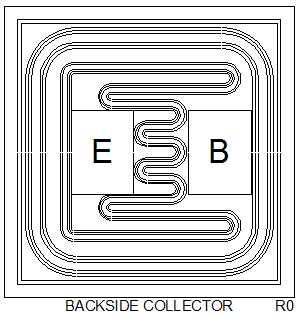 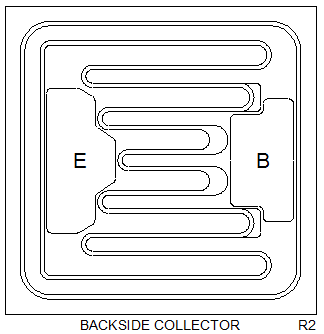 Part Numbers Affected:CP305-2N3019-CTCP305-2N3019-CT20CP305-2N3019-WRCP305-2N3700-CTAs per JEDEC standard JESD46, Customer Notification of Product/Process Changes by Solid-State Suppliers, a lack of acknowledgement of a PCN within thirty (30) days constitutes acceptance of the change.The undersigned acknowledges and accepts Central Semiconductor’s Product/Process Change Notification (PCN).TestConditionFailure rateResistance to Solder Shock T =260⁰C ±5⁰C
Dwell time = 10 sec.
JESD22-B1060/77High Temperature Storage Life/ bake test. 150°C (-0/+10)°C, 1000 hours.
JESD22-A1030/77Temperature CyclingT= -65⁰C  to +150⁰C
1000 cycles. Dwell time = 15 min.
JESD22-A1040/77High Temperature Reverse Bias (HTRB)T=125⁰C, t=48 hours, 80% MAX rated VCB
JESD22-A1080/77Highly Accelerated Temperature and Humidity Stress Test (HAST)T = 130°C, RH = 85%, P = 33.3 psia, and t = 96 hours.
Bias conditions per device specification sheet.
JESD22-A1100/77Accelerated Moisture Resistance Unbiased AutoclaveTemperature = 121⁰C ± 2⁰C; relative humidity = 100%; vapor pressure = 205kPa, 29.7 psia.  t=48 hours
JESD22-A1020/77Company Name:Address:Address:Address:Printed Name:Title:Signature:Date: